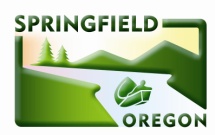 Springfield Bicycle and Pedestrian Advisory Committee AgendaTuesday, February 9, 20216:00pm – 7:30pmRemote GoToMeeting: https://www.gotomeet.me/EmmaNewmanSpringfield/bpacOr Call: +1 (646) 749-3129; Access Code: 932-437-829Welcome / Introductions						    		    6:00Chair Pro TemAgenda ReviewCommittee Business								    6:05Public Comment (limited to 3 min / person)Approve December Meeting MinutesWelcome New Members – InMotion and Webinar signupRegional Transportation Plan Update Project – Ellen Currier	    	    6:10Oregon Community Paths Northeast Critical Links Letter of Support	    6:20     Bylaw Amendments and Ground Rules & Protocols			    6:30      Committee Leadership Elections						    6:40     Chair, Vice-Chair, Eugene Active Transportation Committee LiaisonWork Plan Development Introduction						    6:55     Future Agenda Item Suggestions						    7:05  Updates										    7:10	City of Springfield – Emma Newman and Michael LieblerLiaison Updates (Willamalane, Safe Routes, Eugene ATC)Info Share										    7:20Bike Bill AmendmentsFuture Agenda Items:Electric Assist Devices on PathsOregon Bike Bill / Oregon Bicycle and Pedestrian Advisory Committee (2021)Bike Index – Steve PiercyStreet repair bond measure when nearing endFunding Application UpdatesOregon Community Paths – find out results April 2021All Roads Transportation Safety (ARTS)  - find out results spring 2021Funded Capital Projects Updates (April/June)Walking and Biking Safety Improvements ProjectWalking and Biking Network Improvements ProjectVirginia-Daisy Bikeway & S. 42nd / Daisy Roundabout